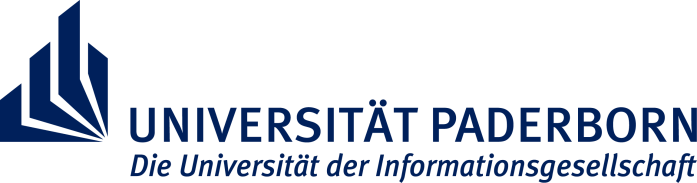 Fakultät für NaturwissenschaftenDepartment Sport und GesundheitArbeitsbereich: SportpsychologieBachelorarbeitThemaWissenschaftliche Arbeit zur Erlangung des Grades „Bachelor of Education für Haupt-, Real- und Gesamtschulen“ im Fach Sport an der Universität PaderbornNameMatrikelnummerAnschriftAbgabedatumErstgutachter/in:Zweitgutachter/in: Abkürzungsverzeichnis (alphabetisch)AbbildungsverzeichnisAbbildung 1  Das Sanduhrmodell für die Struktur eines wissenschaftlichen Textes in Anlehnung an Bem (2003).	1TabellenverzeichnisTabelle 1  Verteilung nach Auswertbarkeit der Daten der Lehramtsstudierenden nach Geschlecht	2ZusammenfassungEine wissenschaftliche Arbeit wird mit einer kurzen und prägnanten Zusammenfassung eingeleitet.EinleitungHier steht die Einleitung… Theoretischer HintergrundIn diesem Kapitel wird der theoretische Hintergrund der folgenden empirischen Untersuchung aufgezeigt.Das erste Unterkapitel des TheorieteilsHier steht die Theorie. Eine Abbildung folgt auf den Absatz, in dem sie das erste Mal erwähnt wird.Abbildung 1 
Das Sanduhrmodell für die Struktur eines wissenschaftlichen Textes in Anlehnung an Bem (2003).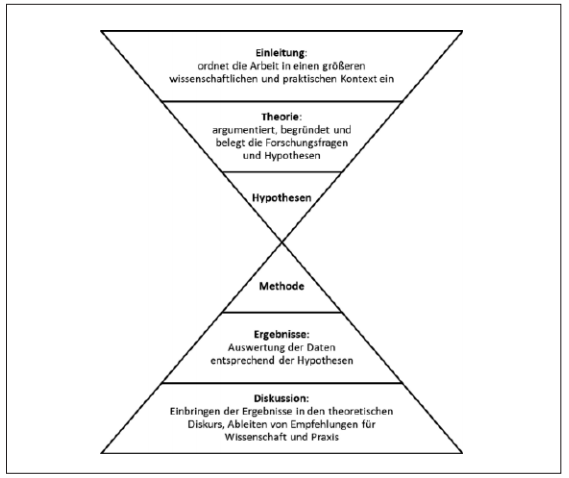 Anmerkung. Hier könnte eine Anmerkung stehen.Ein weiteres UnterkapitelHier wird nur weiter gegliedert, sofern ebenfalls 2.1.2 vorhanden ist.Tabelle 1 
Verteilung nach Auswertbarkeit der Daten der Lehramtsstudierenden nach GeschlechtAnmerkung. Hier könnte eine Anmerkung stehen.Unterkapitel…Noch mehr TheorieIn dem Theoriekapitel werden grundlegende Begriffe und Theorien dargestellt und erläutert.ForschungsstandHier wird der aktuelle Forschungsstand aufgezeigt und dargestellt.HypothesenBei einer empirischen Untersuchung werden vorab Hypothesen aufgestellt. Anhand der gewonnenen Daten werden diese überprüft.Empirischer TeilEs erfolgt eine Beschreibung des/der gewählten Erhebungsinstrumente/s.Begründung zur gewählten MethodeIn diesem Unterkapitel erläutern sie, weshalb sie gerade diese Methode für den Untersuchungsgegenstand gewählt haben.StichprobeIn diesem Unterkapitel wird die Stichprobe mit allen deskriptiven Daten vorgestellt.Beschreibung der gewählten Methode/des gewählten Instrumentes…Die Durchführung…Die Auswertung…ErgebnisseIm Folgenden werden die Ergebnisse o.g. Stichprobe dargestellt.DiskussionIn diesem Kapitel werden die Ergebnisse auf Grundlage der Theorie ausführlich diskutiert. Es erfolgt keine erneute Darstellung der Ergebnisse. Zudem wird die Untersuchung kritisch begutachtet und hinterfragt.Zusammenfassung und AusblickZuletzt erfolgt eine Zusammenfassung der zentralen Ergebnisse, gefolgt von einem Ausblick für weitere Studien.Anhang	In den Anhand gehören alle Tabellen und Abbildungen, die den Lesefluss beeinträchtigen und zwingend erforderlich sind.Eidesstattliche ErklärungHiermit versichere ich an Eides Statt, dass ich diese Arbeit selbstständig und nur unter Benutzung der angegebenen Quellen angefertigt habe. Sie hat noch keiner anderen Stelle zur Prüfung vorgelegen. Weiterhin erkläre ich, dass ich keine anderen als die von mir angegebenen Hilfsmittel zur Anfertigung der Arbeit verwendet habe. Wörtlich übernommene Textstellen, auch Einzelsätze oder Teile davon, sind als Zitate kenntlich gemacht.Paderborn, den _________________		 ___________________________z.B.zum BeispielmännlichweiblichGesamtauswertbar2745,76%3050,85%5796,61%nicht auswertbar00%23,39%23,39%Gesamt2745,76%3254,24%59100%